VO 3. 11. (dle rozvrhu ve středu, dle online rozvrhu 3. 11.)Milí osmáci,posílám učivo pro ty z Vás, kdo se třeba nepřihlásí či je nemocný. Vzhledem k tomu, že je to naše 1. online hodina, společně vše vyzkoušíme a budeme jen opakovat. Novou látku si budeme vykládat od příštího týdne. Samozřejmě ten, kdo se na online hodinu přihlásí, nic dopředu nedělá, vše uděláme společně daný den dle online rozvrhu. V případě dotazů se neváhejte na mě obrátit. Věřím, že společnými silami i toto zvládneme .S pozdravempaní učitelka Boháčová ÚT 3. 11. – ONLINE VÝUKA – VŠE BUDEME DĚLAT SPOLEČNĚ ONLINE!Nic doma nedělejte (vypisuju to jen pro ty, co by se náhodou nepřihlásili či byli nemocní).Udělejte si tento kvíz (vše je opakování), následně si zkontroluj dle sešitu. 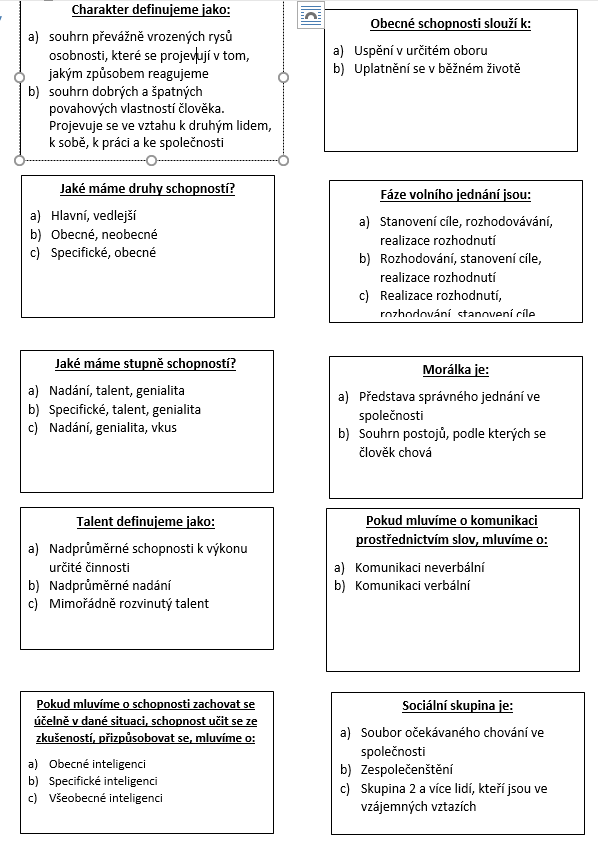 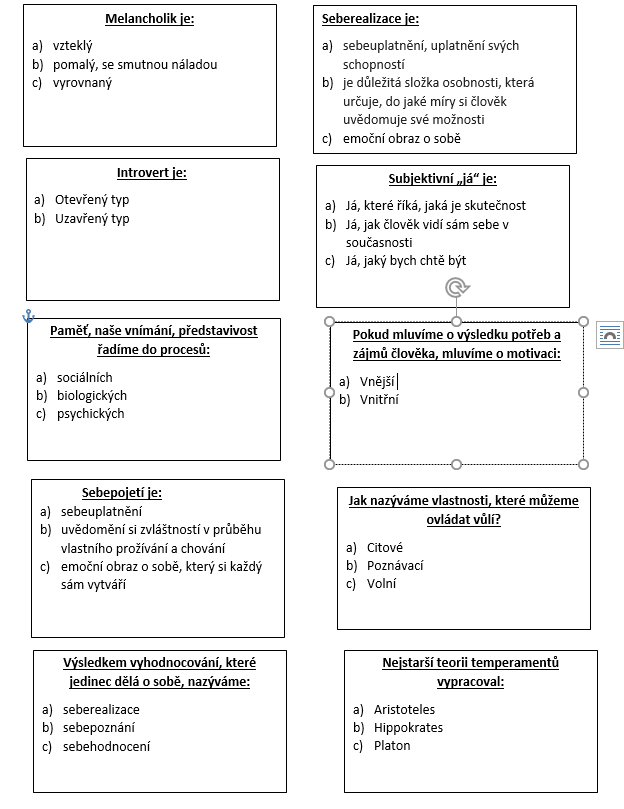 